ПРОЕКТ СОВЕТ ДЕПУТАТОВ МУНИЦИПАЛЬНОГО ОКРУГА БАБУШКИНСКИЙ                                          РЕШЕНИЕ СОВЕТ ДЕПУТАТОВМУНИЦИПАЛЬНОГО ОКРУГА БАБУШКИНР26 сентября 2023 года                   11/1ДЕПУТАТОВАЛЬНОГО ОКРУГА БАБУШКИНО согласовании установки ограждающих устройств для регулирования въезда и выезда транспортных средств на придомовую территорию многоквартирного дома по адресу: город Москва, ул. Осташковская, дом 21В соответствии с пунктом 5 части 2 статьи 1 Закона города Москвы от 11 июля 2012 года № 39 «О наделении органов местного самоуправления муниципальных округов в городе Москве отдельными полномочиями города Москвы», в соответствии с Постановлением Правительства Москвы от 2 июля 2013 года № 428-ПП «О порядке установки ограждений на придомовых территориях в городе Москве», на основании обращения от 6 сентября 2023 года Савельева Ивана Анатольевича, уполномоченного на представление интересов собственников помещений в многоквартирном доме по вопросам, связанным с установкой ограждающих устройств и их демонтажем, рассмотрев протокол общего собрания собственников помещений многоквартирного дома по адресу: Москва, ул. Осташковская, дом 21 от 23 июня 2023 года № 1, Совет депутатов муниципального округа Бабушкинский решил:1. Согласовать установку ограждающих устройств в виде электромеханического антивандального откатного шлагбаума «Автопроезд», с шириной перекрываемого проезда до 600 см, высотой 100 см, шириной 600 см, глубиной 50 см,  в количестве одной штуки для регулирования въезда и (или) выезда транспортных средств на придомовой территории многоквартирного дома по адресу: город Москва, улица Осташковская, дом 21 согласно прилагаемому проекту (приложение).2. Направить настоящее решение в Департамент территориальных органов исполнительной власти города Москвы, в управу Бабушкинского района города Москвы и лицу, уполномоченному на представление интересов собственников помещений в многоквартирном доме по вопросам, связанным с установкой ограждающего устройства и его демонтажем.3. Опубликовать настоящее решение в бюллетене «Московский муниципальный вестник» и разместить на официальном сайте Совета депутатов муниципального округа Бабушкинский в сети «Интернет» babush.ru.4. Контроль за выполнением настоящего решения возложить на главу муниципального округа Бабушкинский Катанского А.А.Глава муниципального округа Бабушкинский                                                                    А.А. КатанскийПриложениек решению Совета депутатов муниципального округа Бабушкинскийот 26 сентября 2023 года №11/…Проект размещения ограждающего устройства (шлагбаума)для регулирования въезда/выезда транспортных средств на придомовую территорию многоквартирного дома по адресу: Осташковская ул.21Схема размещения:Место размещения ограждающего устройства: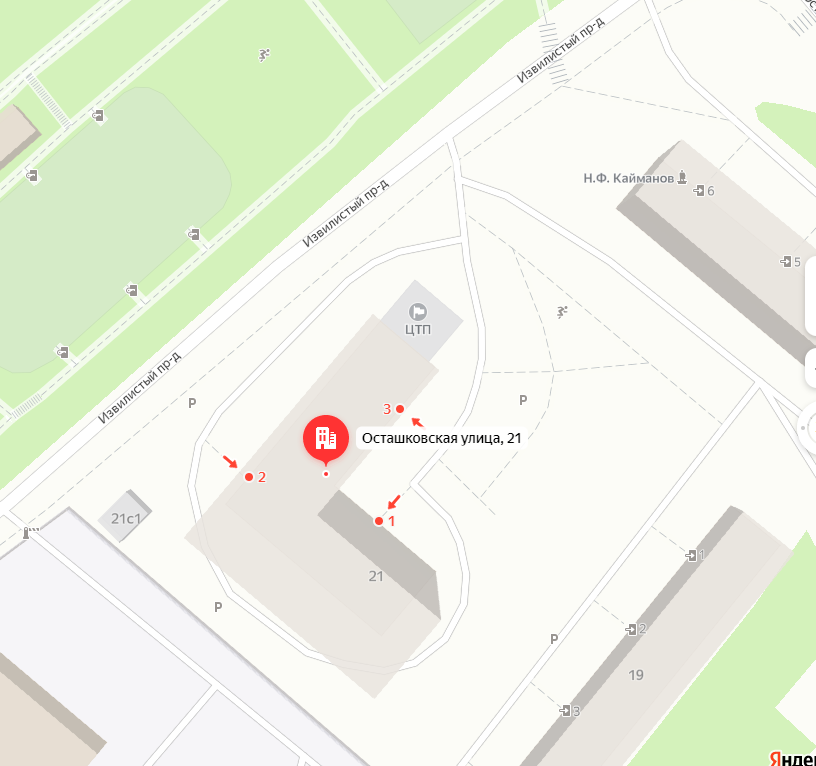 Тип, размер и внешний вид ограждающего устройства:Тип ограждающего устройства: электромеханический антивандальный откатной “Автопроезд”, с шириной перекрываемого проезда до 6 метровРазмер ограждающего устройства (мм):Длина стрелы: 6000 Ширина перекрываемого проезда: 6000Ширина тумбы: 1000Высота тумбы: 1000Глубина тумбы: 500Ширина стрелы: 300Высота стрелы: 900Глубина стрелы: 80Столбик: высота 1000, глубина 80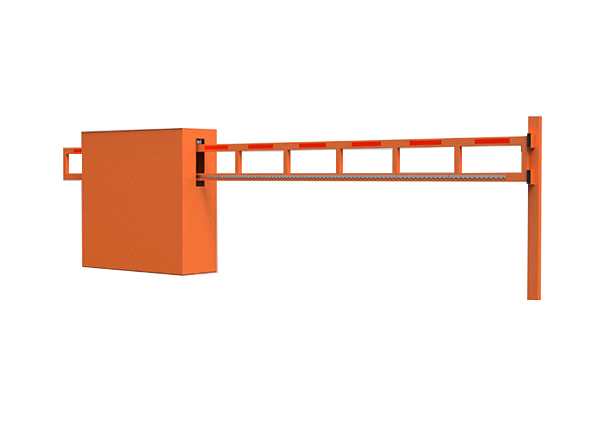 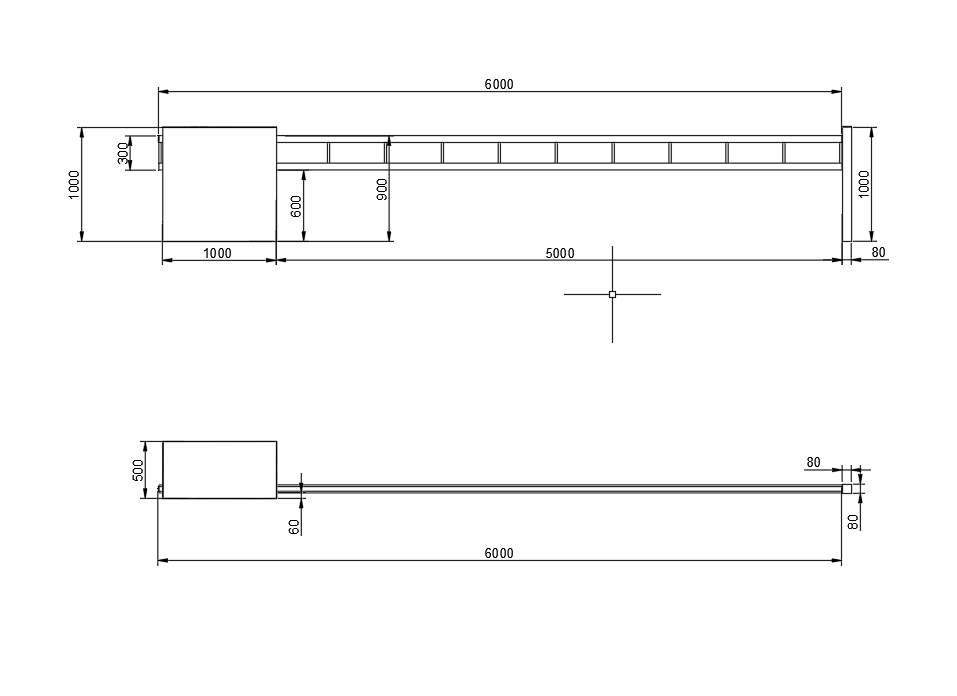 